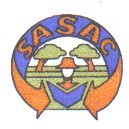 Demonstração de Resultado de 01/01/2018 a 31/12/2018Razão Social: SOCIEDADE DE APOIO SOCIO AMBIENTALISTA E CULTURALCNPJ (MF):	05.550.187/0001-10	Inscrição Estadual:Folha:	82Demonstração de Resultado de 01/01/2018 a 31/12/2018Razão Social: SOCIEDADE DE APOIO SOCIO AMBIENTALISTA E CULTURALCNPJ (MF):	05.550.187/0001-10	Inscrição Estadual:Folha:	82DESCRIÇÃOVALORResultado operacional-694.039,83Receita operacional-4.384.814,28Resultado com vendas-4.384.814,28Receita Brutas Serviços-4.384.814,28Convenio P1MC-35.000,00Receita FBB-43.789,84Receita P1+2-2.381.476,08Receita PNUD-1.483.376,19Receita de Doação-441.172,17Custos e despesas operacionais3.683.687,17Custo Com Projeto PNUD715.853,15Materiais aplicados584.164,33Material de Expediente1.000,00Material de Construções583.164,33Custo c/ pessoal27.139,35Pagamento P/ Física26.262,60F.G.T.S.876,75Outros custos Operacionais104.549,47Energia elétrica190,54Água88,26Manutenções e reparos5.789,80Aluguéis2.397,50Combustíveis e lubrificantes15.765,94Contribuição a Familia54.438,00Internet425,42Alimentação20.131,33Deslocamento5.024,15IRF298,53OUTRAS DESP ADMINISTRATIVAS174.038,30Despesas c/pessoal170.946,53Salários e ordenados75.290,5013º salário10.953,18I.N.S.S.11.598,26Demonstração de Resultado de 01/01/2018 a 31/12/2018Razão Social: SOCIEDADE DE APOIO SOCIO AMBIENTALISTA E CULTURALCNPJ (MF):	05.550.187/0001-10	Inscrição Estadual:Folha:	83Demonstração de Resultado de 01/01/2018 a 31/12/2018Razão Social: SOCIEDADE DE APOIO SOCIO AMBIENTALISTA E CULTURALCNPJ (MF):	05.550.187/0001-10	Inscrição Estadual:Folha:	83DESCRIÇÃOVALORF.G.T.S.5.732,68Rescisões3.097,50Depreciação e amortizações33.864,79Material de Expediente790,89Pis Folha543,19Outras Despesas29.075,54OUTRAS DESP ADM ADITIVO1.462,84Licenciamentos1.462,84Custo Com Projeto Dom Helder1.628,93Deslocamento345,00Pagamento P/ Física1.283,93Despesas Administrativas2.183.911,83CUSTOS C/ AFBB49.778,20Viagens e Estadia3.643,25Pis Folha414,18Alimentação1.320,00Outras Despesas8.485,86INSS4.797,24FGTS3.151,48Pagameto P Fisica6.383,77Salarios e Ordenados21.582,42CUSTO CESE1.219,65Material de Expediente1.219,65Impostos e Taxas96.560,88Impostos e Taxas Municipais96.560,88CUSTOS C/MDA 500 FAMILIA14.846,93Outras Despesas90,00Salarios e Ordenados9.453,00Alimentação4.239,00Deslocamento1.064,93CUSTO PROJETO P1+22.021.506,17Manutenção e Reparo9.161,00Energia197,30Agua214,70Correios e Telegrafos16,05Materiais de Construção1.275.163,91Demonstração de Resultado de 01/01/2018 a 31/12/2018Razão Social: SOCIEDADE DE APOIO SOCIO AMBIENTALISTA E CULTURALCNPJ (MF):	05.550.187/0001-10	Inscrição Estadual:Folha:	84Demonstração de Resultado de 01/01/2018 a 31/12/2018Razão Social: SOCIEDADE DE APOIO SOCIO AMBIENTALISTA E CULTURALCNPJ (MF):	05.550.187/0001-10	Inscrição Estadual:Folha:	84DESCRIÇÃOVALORPropaganda e Publicidade8.158,75Locação de Veículo50.354,68Internet2.600,00Deslocamento33.407,34Material de Expediente11.027,24Material de Consumo811,12Outras Despesas12.206,52Salários e Ordenados139.589,32INSS40.234,29FGTS15.887,37Pagamento Pessoa Física17.773,25Diárias60,00Hospedagem10.136,00Alimentação67.549,10Rescisão31.607,50PIS Folha1.558,45Contribuição a Família292.600,00IRF1.192,28DESP DE R DOAÇÕES609.883,89DESP DE R DOAÇÕES609.883,89Alimentação7.757,05Deslocamento57.079,62Material de Consumo212,00Material de Expediente4.240,02FGTS3.717,95INSS52.213,22Outras Despesas315.988,04Pis Folha113,42Pessoa Fisica8.579,47Desp Com Manutenção14.974,00Salarios e Ordenados29.872,13Pessoa Jurídica1.462,50Hospedagem e Diarias4.900,00Rescisão8.202,63Locação de Veiculos300,00Maaterial de Construção100.271,84Resultado financeiro líquido7.087,28Receitas/despesas financeiras7.087,28Receitas financeiras-6.175,05Demonstração de Resultado de 01/01/2018 a 31/12/2018Razão Social: SOCIEDADE DE APOIO SOCIO AMBIENTALISTA E CULTURALCNPJ (MF):	05.550.187/0001-10	Inscrição Estadual:Folha:	85DESCRIÇÃO	VALORRendim.de aplic.financeiras	-6.175,05Despesas financeiras	13.262,33Juros pagos ou incorridos	7.171,21Taxas Bancárias	5.543,24Despesas Federais	547,88RECONHECEMOS A EXATIDÃO DESTA DEMONSTRAÇÃO DE RESULTADO, ENCERRADA EM 31/12/2018, COM UM LUCRO DE R$ 694.039,83 ( SEISCENTOS E NOVENTA E QUATRO MIL TRINTA E NOVEREAIS E OITENTA E TRES CENTAVOS )JOELMA ALVES SANTOS TAVARESPRESIDENTERG: 30301025CPF: 969.340.855-15                              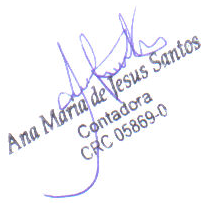 ANA MARIA DE JESUS SANTOSC.R.C. 005869CONTADORACPF: 199.433.695-15